HYGIENE ASSESSMENT SYSTEM CHECKLIST:POULTRY ABATTOIRSABATTOIR:	………………………………………… GRADE:		 .........................................................AUDIT DATE:	…………………………………………HYGIENE ASSESSMENT SYSTEM:POULTRY ABATTOIRS IndexAbattoir information		……………………………………………………   3HAS Score Sheet		……………………………………………………   3A.	Transport, animal welfare and ante-mortem inspection	……………………   4B. 	Slaughter and Processing	……………………………………………   5C.	Meat inspection			……………………………………………   7D.	Chilling, Portioning and Packaging	…………………………………… 10E.	Cold Storage and Dispatch	…………………………………………… 12F. 	Offal Processing		…………………………………………… 13G.	Sanitation and Pest control	…………………………………………… 14H. 	Personnel			…………………………………………… 15I.	Waste Management 		…………………………………………… 16J.	Structural Requirements, Maintenance and General Conditions	…… 17K.	Hygiene Management System	…………………………………… 19HMS requirement   ....................................................................... 19HMP’s		     ............................................................................. 19Non-conformance and Clearance Report	……………...…………… 23ABATTOIR:______________________________ __________	ABATTOIR NO: ________ 	GRADE :__________	DATE: ____________________________DAILY THROUGHPUT:        __________________________  INSPECTION COMPONENT    OWNER / MANAGER    HYGIENE MANAGER   HAS - SCORE SHEETNB:  For an abattoir to be awarded a rating, the final score and all category scores must be in the range indicated for the rating before that rating could be awarded to the abattoir, for example for a GOLD rating to be awarded, the final score and all category scores must be 95 and higher.  If one or more of the category scores is below 95, a SILVER rating will be awarded.  (This is only applicable to provinces where abattoir rating is implemented).HYGIENE ASSESSMENT SYSTEM EVALUATION SHEET POULTRY ABATTOIRSCategory  A: Transport, animal welfare and ante-mortem inspection score:___________If no stunning (Kosher, Halaal) ignore 2 & 3 and multiply subtotal by 1.191Category B: Slaughtering and Processing score:_________* Award points as per inspection checklist**If no returns are accepted as a rule, ignore 6 and multiply total score by 1.064Category C:  Meat Inspection / marking score:________CONTROL LIST FOR PRIMARY MEAT INSPECTIONCRITERIA FOR ROUTINE INSPECTION						Abattoir:……………………………Date:…………					Controlling Officer:………………………………………….Section A, B & C:Method of inspection:    O	=	Observation    A.	First carcass inspection point:							Method x weight = Score     C.	Second carcass inspection point:							Method x weight = Score          A + B + C =Total out of 50: _______Score: =   ____________{Total out of 50 ÷ 2 x 1.04}2. Portioning / CuttingIf no portioning at all, ignore 2. Portioning / Cutting and multiply Chilling, Portioning, Freezing and Packaging Score by 1.923If no freezing, ignore 2.6 and multiply score by 1.1363. Wrapping & Packaging*** If not done, do not mark point 3.3 and multiply score X 1.042CATEGORY  D: Chilling,  Portioning and Packaging  Score:____________If no freezing, ignore 2.6 and multiply score X 1.136If no portioning at all, ignore 2. Portioning / Cutting and multiply score X 1.923If no shrink wrapping/palletizing, ignore 3.3 and multiply score X 1.042If no freezing, shrink wrapping/palletizing or portioning; ignore 2.6 and 3.3 and multiply score X 2.7782.	DispatchFor LT abattoirs with throughput of <500, ignore 2.4 and multiply score X 1.112CATEGORY  E:   Cold Storage and Dispatch Score:________CATEGORY F: Offal processing score: _____________Category G: Sanitation/Vermin control score: _________Category H:  Personnel score: __________CATEGORY I:  Waste Management Score: __________J	STRUCTURAL REQUIREMENTS, MAINTENANCE AND GENERAL CONDITIONS2.	GENERAL CONDITIONS:Category J:  Structural Requirements and Maintenance Score:________2.  Detailed Hygiene Management Programs for:CATEGORY K:  Hygiene Management System: __________HAS:	-   NON-CONFORMANCE AND CLEARANCE REPORT														Evaluating official/s  ____________________________________																    ____________________________________Abattoir__________________________________		Date of audit _______________________________					    ____________________________________																    ____________________________________Non-conformities should be prioritized and proposed dates of completion set accordingly (Only critical and major non-conformances have to be listed; listing minor non-conformances are optional).Name of owner / manager:		……………………………………..	Signature:	……………………………………..		Date:……………………………..HAS:	-   NON-CONFORMANCE AND CLEARANCE REPORT														Evaluating official/s  ____________________________________																    ____________________________________Abattoir__________________________________		Date of audit _______________________________					    ____________________________________																    ____________________________________Non-conformities should be prioritized and proposed dates of completion set accordingly (Only critical and major non-conformances have to be listed; listing minor non-conformances are optional).Name of owner / manager:		……………………………………..	Signature:	……………………………………..		Date:……………………………..HAS:	-   NON-CONFORMANCE AND CLEARANCE REPORT														Evaluating official/s  ____________________________________																    ____________________________________Abattoir__________________________________		Date of audit _______________________________					    ____________________________________																    ____________________________________Non-conformities should be prioritized and proposed dates of completion set accordingly (Only critical and major non-conformances have to be listed; listing minor non-conformances are optional).Name of owner / manager:		……………………………………..	Signature:	……………………………………..		Date:……………………………..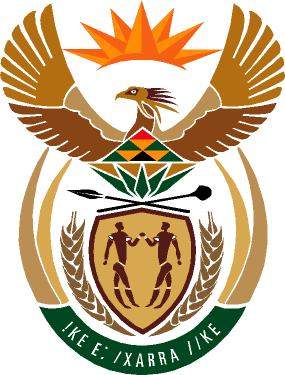 (Provincial logo and contact details)(Provincial logo and contact details)(Provincial logo and contact details)Document No: VPH-HAS02VPH-HAS02Compiled by:HAS CommitteeIssue No:V4.04-02-2020V4.04-02-2020Approved by:National Executive OfficerEffective Date:10 February 202010 February 2020Number of pages25Instrumentation:ThermometerSerial NoVerified by:		(1) = Direct Supervisor			(2) = PVA (when applicable)Name:		…………..……………….....		………………………................Signature:	……………………………...		………………………................Date:		….……...............................		.................................................RANKNAMEREGISTERED/AuthorizedYES     /        NOREGISTERED/AuthorizedYES     /        NOEMPLOYERVETERINARIANPOULTRY MEAT EXAMINER Level IIPOULTRY MEAT EXAMINER LEVEL INAMECAPACITYCONTACT NO.NAMECAPACITYCONTACT NOCATEGORYCATEGORY SCOREWEIGHTWEIGHTED SCOREPROVINCIAL PROV. VPH OFFICER/S WHO HAS DONE THE HAS ASSESSMENTA.	ANTE MORTEM.05PROVINCIAL PROV. VPH OFFICER/S WHO HAS DONE THE HAS ASSESSMENTB.	SLAUGHTERING AND PROCESSING.13Name:……………………………..…………………Signature:…………………………………………..___________________________________________Name:……………………………..…………………Signature:…………………………………………..C.	MEAT INSPECTION / MARKING.12Name:……………………………..…………………Signature:…………………………………………..___________________________________________Name:……………………………..…………………Signature:…………………………………………..D.	CHILLING, PORTIONING &PACKAGING.12Name:……………………………..…………………Signature:…………………………………………..___________________________________________Name:……………………………..…………………Signature:…………………………………………..E.	COLD STORAGE & DISPATCH.10Name:……………………………..…………………Signature:…………………………………………..___________________________________________Name:……………………………..…………………Signature:…………………………………………..F.	OFFAL PROCESSING.04Name:……………………………..…………………Signature:…………………………………………..___________________________________________Name:……………………………..…………………Signature:…………………………………………..G.	SANITATION / PEST CONTROL.09Name:……………………………..…………………Signature:…………………………………………..___________________________________________Name:……………………………..…………………Signature:…………………………………………..H.	PERSONNEL.08Name:……………………………..…………………Signature:…………………………………………..___________________________________________Name:……………………………..…………………Signature:…………………………………………..I.	WASTE MANAGEMENT.08Name:……………………………..…………………Signature:…………………………………………..___________________________________________Name:……………………………..…………………Signature:…………………………………………..J.	STRUCTURES, MAINTENANCE & GEN COND.08Name:……………………………..…………………Signature:…………………………………………..___________________________________________Name:……………………………..…………………Signature:…………………………………………..K.	HYGIENE MANAGEMENT SYSTEM.11Name:……………………………..…………………Signature:…………………………………………..___________________________________________Name:……………………………..…………………Signature:…………………………………………..FINAL SCOREFINAL SCOREName:……………………………..…………………Signature:…………………………………………..___________________________________________Name:……………………………..…………………Signature:…………………………………………..Category score9590858075706560555045403530252015105GOLDCategory score9590858075706560555045403530252015105SILVERCategory score9590858075706560555045403530252015105SILVERCategory score9590858075706560555045403530252015105SILVERCategory score9590858075706560555045403530252015105BRONZECategory score9590858075706560555045403530252015105BRONZECategory score9590858075706560555045403530252015105BRONZECategory score9590858075706560555045403530252015105BRONZECategory score9590858075706560555045403530252015105NO RATINGCategory score9590858075706560555045403530252015105NO RATINGCategory score9590858075706560555045403530252015105NO RATINGCategory score9590858075706560555045403530252015105NO RATINGCategory score9590858075706560555045403530252015105NO RATINGCategory score9590858075706560555045403530252015105NO RATINGCategory score9590858075706560555045403530252015105NO RATINGCategory score9590858075706560555045403530252015105NO RATINGCategory score9590858075706560555045403530252015105NO RATINGCategory score9590858075706560555045403530252015105NO RATINGCategory score9590858075706560555045403530252015105NO RATINGCategory score9590858075706560555045403530252015105NO RATINGCategory score9590858075706560555045403530252015105NO RATINGCategory score9590858075706560555045403530252015105ABCDEFGHIJKFINALRATINGCategory score9590858075706560555045403530252015105.05.13.12.12.10.04.09.08.08.08.11SCORECATEGORYTRANSPORT, ANIMAL WELFARE AND ANTE-MORTEM INSPECTIONRegulation Reference*Priority of NC’s:mm = minorM    = majorC    = critical*Priority of NC’s:mm = minorM    = majorC    = criticalExcellentGoodFairPoorBAD1.  Transport of birds*Comments20151050Trucks and crates provide shelter, shade & ventilation during transport.Construction and use of crates such as to humanely transport birds.Feet of birds not tied.Cleanliness of transport vehicle and crates.Washing facilities utilized for sanitizing all crates and trucks.Compliance with Animal Protection Act 1962 (Act 71 of 1962).Feed may be withdrawn 9-12hrs  prior to slaughter.5 (d)6 (e)62 (1)62 (2) 63 (1)63 (2)63 (3)64 (6)2.  Animal welfare during off loading and holding*Comments24181260Adequate holding facilities for live birds/trucks and crates available and used correctly utilized (shaded and well ventilated).Calm humane handling.Birds in crates slaughtered within 4 hours of arrival.Compliance with Animal Protection Act 1962 (Act 71 of 1962).5 (c)6 (d) 19,63 (1)(2)64 (1-5)3.  Ante-mortem inspection*Comments24181260Prescribed Health certification from farm of all lots on day of slaughter (LT) or 72 hours prior to slaughter (HT).Ante-mortem done on day of slaughter by registered meat inspector where applicable.Convey info of health certification and ante mortem to inspectors on floor.Correct handling of poultry suspected of suffering from controlled animal disease.The registered inspector must acquaint himself with further guidelines.53 (a)64 (4)72 - 734.  System for emergency slaughter/last kill*Comments1612840SOP for the handling of suspicious/injured birds applied.SOP for preferential slaughter applied.SOP for provisional slaughter applied.Effective system to identify and handle diseased or excessively dirty birds.53 (a)53 (c)73 (9)5.  Handling of dead on arrival birds*Comments1612840DOA’s handled and disposed of as condemned material.Adequate facilities available for handling DOA’s.Scheduled removal of DOA’s. If post mortems are done, then only in a dedicated room or area equipped to do post mortems.7489 (1)18B.	SLAUGHTERING AND PROCESSINGRegulation Reference*Priority of NC’s:mm = minorM    = majorC    = critical*Priority of NC’s:mm = minorM    = majorC    = criticalExcellentGoodFairPoorBAD1. Hanging*Comments43210Calm humane handling of live birds during hanging (HT).Calm humane handling before stunning.652. Stunning of birds*Comments108520Well maintained and correctly set stunning equipment in use. Birds stunned effectively.20663. Time period: stunning to bleeding*Comments65310Bleeding within 10 seconds.67 (a)4. Bleeding*Comments108520Sharp knife used for bleeding incision.Spinal cord not severed with throat slitting.Multiple knife system in use.Knife washed and sterilized frequently.Adequate containers/tanks to store blood until disposal.67205. Time period: bleeding to scalding*Comments108520Minimum time 90 seconds.No scalding started until completion of bleeding period.Killing rate correlates with rate of scalding.67 (d)67 (f)6. Scalding*Comments43210Scalding water temperature and time set correctly to prevent over scalding.Continuous addition of hot water of 1 litre per bird (HT).Scalding tank has capacity of at least 20 litres of hot water (LT).Scalding tank cleaned between shifts (daily).21 (1)68 (1)(2)7. De-feathering*Comments65310Correct, well maintained and adjusted equipment. No heads lost / birds falling beneath plucker machine.Complete removal of all feathers.SOP for dropped birds followed.2168 (6)77 (1)8. Handling of feathers*Comments43210Waste protocol for the handling of feathers followed. Enough containers for feathers available.Cleanliness of de-feathering machine and surrounding area.5 (f)6 (h)(ii)68 (5)9. Heads and feet removal*Comments43210Heads and feet removed after meat inspection, but still in dirty area.Hock joint cut done correctly, joint properly exposed.Adequate facilities to handle heads and feet hygienically.6977 (1)Regulation Reference*Priority of NC’s:mm = minorM    = majorC    = critical*Priority of NC’s:mm = minorM    = majorC    = criticalExcellentGoodFairPoorBAD10.  Rinsing before evisceration*Comments65310All carcasses rinsed thoroughly before evisceration.Water quality meets requirements of SANS 241 Class II.Approved protocol for anti-microbial substance followed (if added).21 (4)11.  Evisceration process*Comments20151050Well trained personnel and supervision to ensure that correct equipment and proper techniques are used.EV done in hanging position over EV tray / trough / conveyor that is continuously rinsed.Mechanical EV equipment is continuously self-cleaning (HT).Hand evisceration using EV spoons (LT).Effective evisceration (vent cutting, abdominal slitting, lifting out of the organs) without rupturing of intestines.Organs not separated from carcass before inspection.Organs and body cavity exposed to facilitate proper inspection.No remnants of organs left in carcass (including lungs)SOP for dropped carcasses followed.Contamination limited to the minimum during processing.Daily checking of carcasses for soiling done.2353 (b)(c)7076 (6)77 (2)(e)12.  Post evisceration rinsing of carcasses*Comments65310Rinsing facilities adequate for throughput.Done after inspection.Carcasses washed inside and outside in clean running water.Water quality meets requirements of SANS 241 Class II.Approved protocol for anti-microbial substance followed (if added).2570 (5)77 (2)(e)13.  Sterilizers and sterilizing procedures*Comments108520All sterilisers in slaughter areas are ≥ 82 °C with proper overflow to  ensure clean water and are used according to correct procedures and frequency. Assessable to all workers (within 3 meters).Control measures for continuous availability of sterilizersAny other method of sterilization done only according to an approved protocol.1453 (f)MEAT INSPECTION / MARKING:Regulation Reference*Priority of NC’s:mm = minorM    = majorC    = critical*Priority of NC’s:mm = minorM    = majorC    = criticalExcellentGoodFairPoorBAD1. Meat Inspection Component*Comments129630Correct number of poultry meat examiners Level I and II as determined by PEO.All inspection personnel registered with PEO.Competency checks on meat inspection personnel (skills maintenance program).Continuous meat inspection during slaughter process.Registered meat inspection personnel must acquit themselves with further guidelines.53 (c)7576 (1)(3)82842. Primary Meat Inspection:  1st  inspection point*Comments129630Inspection of whole carcass including heads and feet.Inspection point permanently manned by registered Poultry Meat Examiners Level I and / or Level II.Adequate lighting 540 Lux.Lockable containers for condemned carcasses and material.No trimming of carcasses done.Correct handling of dropped carcasses and handled according to approved protocol.Total condemnation of carcasses coming in contact with recycled contaminated water.11 (k)141853 (c)77153. Primary Meat Inspection:  2nd  inspection point*Comments129630Second carcass inspection point permanently manned by registered Poultry Meat Examiners Level I and / or Level II.Adequate lighting 540 Lux.Lockable containers for condemned carcasses.Correct handling of dropped carcasses and handled according to approved protocol.Inspection of the whole carcass inside and outside.11 (k)14182453 (c)78794. Primary meat inspection procedures*Comments*260All inspection items attended to as per control list.All relevant info, including ante mortem and health records, taken into consideration.Effectiveness of primary meat inspection.53 (c)77785. Detention and Recovery facilities / procedures*Comments1612840Recovery room or area used correctly.Adequate facilities are provided (tables, wash hand basins, sterilisers and water points).Condemned carcasses and carcasses detained for recovery kept separate. Registered Poultry Meat Examiners Level II doing trimming and recovery.Criteria for inspection and judgements applied correctly.Condemned products are handled in the prescribed manner.Recovered portions washed under running water.Water quality according to SABS 241 Class II.Recovered portions utilized for frozen products only.Bactericidal added to recovery water complies with FCD Act, Act 54 of 1972 and with approved protocol.24798189Regulation Reference*Priority of NC’s:mm = minorM    = majorC    = critical*Priority of NC’s:mm = minorM    = majorC    = criticalExcellentGoodFairPoorBAD6. System for handling condemned material*Comments129630Enough properly constructed, lockable detention bins available and in use for all condemned material.  Condemned material is placed in a theft proof container which has been clearly marked “CONDEMNED”, in letters not less than 10 cm high.Or alternatively conspicuously marked with a stamp bearing the word "CONDEMNED", using green ink.Are kept in a holding area or a room or dedicated chiller provided for the purpose, except if removed on a continuous basis.Removed from the abattoir at the end of the working day or secured in a dedicated chiller or freezer at an air temperature of not more than minus 2°C.Detention/condemn facilities used correctly for grade abattoir.Control measures for provisionally passed carcasses, organs followed.182253 (k)897.  Products returned to the abattoir (returns)** *Comments64320Returned product transport vehicle meet requirements.Approved returns room/area used correctly.Returns room/area properly equipped.Registered poultry meat examiners II doing re-inspection of all returns.Returns found to be unsafe for human consumption, handled as condemned material.Product not higher than 4ºC and not lower than -1ºC on receipt.Only wrapped and packed whole carcasses or portions accepted.No frozen blocks of rough offal, including heads and feet, accepted.Wrapping still bears original marking of abattoir.Accepted returns utilized for frozen products only.No poultry originating from another abattoir handled without written approval from PEO.4380898.  Approved marking*Comments43210Correct approved marking appears on all packaging material.Bulk packing is marked in accordance with regulations.Marks clearly legible.Under control of registered Poultry Meat Examiners Level I and II.85 - 88Carcass overall appearanceO1HeadsO3Sub total:______FeetO1(Out of 5)During inspection (1st & 2nd point) give special attention to:During inspection (1st & 2nd point) give special attention to:During inspection (1st & 2nd point) give special attention to:During inspection (1st & 2nd point) give special attention to:State of nutritionO1Efficiency of bleedingO1Efficiency of de-featheringO1TraumaO1Evidence of diseaseO1Abnormal conditionsO1ColourO1Sub total:______OdourO1(Out of 10)Conformation / symmetryO1Any other abnormalitiesO1Back of carcass O1Hock jointsO2Skin surfacesO1Wings O1LegsO1ThighsO1BreastsO1Sub total:______Body cavityO5(Out of 35)Air sacsO5LungsO3HeartO3LiverO3SpleenO1GizzardO1IntestinesO2CloacaO1BursaO3PRIMARY CHILLING, PORTIONING, FREEZING, PACKAGING AND COLD STORAGE:1.	Primary Chilling: PRIMARY CHILLING, PORTIONING, FREEZING, PACKAGING AND COLD STORAGE:1.	Primary Chilling: Regulation Reference*Priority of NC’s:mm = minorM    = majorC    = critical*Priority of NC’s:mm = minorM    = majorC    = criticalExcellentGoodFairPoorBAD1.1  Primary chilling of carcasses - Spin chilling **Comments1411730Water quality according to SANS 241 Class II.Adequate water replacement rate of 1 litre / bird.Carcass (deep breast) exit temperature <10°C.SOP for dropped birds followed.Protocol for bactericidal substances followed (if applicable).Water pick-up less than 8%.SOP for the cleaning of the spin chillers followed.Separate chilling facilities used for recovered portions.263753 (n)711.2 Primary chilling of carcasses - Air chilling **Comments1411730Cleanliness of air chiller.Carcasses (deep breast) temperature at exit <10°C.SOP for dropped birds followed.SOP for the cleaning of the air chillers followed.Separate chilling facilities used for recovered portions.263753 (n)71* If only one system of primary chilling is used, use this score:* If only one system of primary chilling is used, use this score:* If only one system of primary chilling is used, use this score:* If only one system of primary chilling is used, use this score:282114702.1	Handling of carcasses after primary chilling*Comments108530No build-up of carcasses at handling stations.No warm carcasses at handling stations, carcass deep breast temperature <10°C.SOP for dropped birds followed.27712.2 Portioning (mechanical line)***Comments108530Cleanliness of in-line cut-up machines.No contamination of carcasses occurs.SOP for dropped meat portions / carcasses followed.273132352.3 Portioning (by hand)***Comments108530Cleanliness of machines / hand tools.No repeated contamination of carcasses takes place.No birds / portions in contact with the floor.Hand wash facilities available for workers.SOP for dropped meat portions / carcasses followed.No build-up at stations - carcasses / portions left for excessive periods at stations.27313235** If only one system of portioning is used, use this score:** If only one system of portioning is used, use this score:** If only one system of portioning is used, use this score:** If only one system of portioning is used, use this score:201510502.4  Sterilizers and sterilizing procedures*Comments108530System for regular cleaning of machines / hand tools.Sterilizers operative and on temperature ≥82°C.Frequency of use.Protocol for chemical sterilisers followed when in use.Availability of sterilisers / Valet system in use.141535Regulation Reference*Priority of NC’s:mm = minorM    = majorC    = critical*Priority of NC’s:mm = minorM    = majorC    = criticalExcellentGoodFairPoorBAD2.5   Portioning Rooms*Comments86420Air temperature <12°C if throughput is higher than 500.Cold air distributed evenly through room.No excessive condensation.Cut meat put in chiller/freezer within 1 hour of cutting.Meat from the portioning room that is not fit for human and animal consumption disposed in condemn bins.5 (e) (iii)6 (h)(x)3432 (3)2.6  Freezing – (IQF, Blast freezers, etc.)*Comments129630Frozen meat, carcasses, portions not removed before a core temperature of minus 12°C have been reached.Correct temperature control.Freezer unit clean and tidy.Defrosting cycles completed within 30 minutes.No unwarranted items in freezers.SOP for the cleaning of the freezer units followed.3438 (2)53 (l)3.1  Wrapping & packaging process*Comments43210No build-ups at packing tables.Warm wrapped whole carcasses chilled immediately after packaging (LT).Hand wash facilities available to workers in this area.Conveyers and chutes kept clean and well maintained.SOP for dropped meat /portions/carcasses followed.Exposed meat not in contact with cartons unless waxed cartons.Liners of cartons cover carton surfaces completely and sufficiently protect product.No build-ups of products at packing stations.273353 (l)71 (6)31 (6)3.2  Packaging material *Comments43210Packaging material kept in a hygienic manner.Carton make-up area kept tidy and clean.Bulk storage of cartons and packing material is away from the floor and walls.Only daily quantities kept in cutting room.3353 (l)3.3  Shrink wrapping and / or palletizing*** *Comments43210No build-ups.Correct temperature control over product.Wrapping material stored correctly at station.273431 (6)E.	Cold storage and dispatch:1.	Cold Storage:Regulation Reference*Priority of NC’s:mm = minorM    = majorC    = critical*Priority of NC’s:mm = minorM    = majorC    = criticalExcellentGoodFairPoorBAD1.1.  Cold Storage Management (fresh and / or frozen)*Comments24181260No mixing of warm and cold carcasses or meat.Meat stacked to ensure optimum air circulation around productNo excessive condensation.No non-food item or product other than meat stored in meat chillers.Edible products in crates, plastic bags not in direct contact with walls and floor – barrier crates or proper stands used. No open meat together with cartons and rough offal.Defrosting cycles of freezers / chillers with meat completed within 30 minutes.No vermin, mould or bacterial growth.No old or deteriorated meat.Free from odours that may be absorbed by meat.Returns re-inspected before acceptance; handled as per SOP.Ice, if used, used according to requirements.3437383940414243(6)53 (n)71801.2.  Sanitation of chillers, freezers, cold storage units*Comments1612840Chillers in regular use cleaned and sterilized after each cycle of chilling and removal of all meat. Freezers cleaned at least once a year or when requested by registered register inspector.Equipment / utensils in direct contact with meat kept clean and hygienic.41 461.3  Effective chilling*Comments30231570All chilled meat <4°C before out loading.Warm wrapped whole carcasses chilled to < 4°C within 12 hours (LT).All frozen meat < minus 12°C before out loading.Thermometers / Thermographs calibrated annually or tested against certified fluid thermometer.Temperature status checked at least once every 12 hours.Hygiene manager signs off daily temperature records.Hygiene manager notified in case of temperature breakdowns.37 3853 (n)712.1  Control measures for meat vehicles*Comments108530Meat trucks meets requirements of R 638 under the FCD Act, Act 54 of 1972.Exposed products loaded properly off the floor.No cartoned and exposed meat loaded together.No rough offal together with red offal and meat unless in water proof containers with tight fitting lids.Protocol for informal traders followed.Washing facility for meat trucks utilized (HT).432.2  Personal hygiene of out loading area workers *Comments65310Clean protective clothing in good state of repair supplied at the start of each working day or shift.Changed as necessary when contaminated.Stored correctly when not in use (aprons, capes, etc.).57 (1)(2) (5)2.3 Unauthorised persons in dispatch*Comments43210Effective control over persons entering dispatch area, including maintenance personnel, customers and visitors, regarding wearing of protective clothing.542.4 Temperature controlled sorting and dispatch area *Comments108520Area temperature controlled to <12°C at all times when in use (> 500 birds).Prescribed docking system used correctly.5 (e)(iii)6 (h) (xv)Offal ProcessingRegulation Reference*Priority of NC’s:mm = minorM    = majorC    = critical*Priority of NC’s:mm = minorM    = majorC    = criticalExcellentGoodFairPoorBAD1. Cleaning process for gizzards*Comments20151050Mucosal membrane removed completely.Gizzard contents handled such as not to contaminate product or area.Gizzards are washed effectively under running cold water.29 (8)2.  Handling of Red offal (Giblets)*Comments30231570Proper facilities in use to handle products away from the floor.Giblets washed under running water.Water quality according to SANS 241 Class II.Giblets chilled to 4ºC within 12 hours at abattoir or other facilities approved by PEO.Bile contamination avoided when removing gallbladdersWrapping and packing done in separate area or room.Wrapped and chilled to not more than minus 2ºC before insertion into carcass (where applicable).SOP for the handling of dropped offal followed.No mixing of red and rough offal.Cartoned offal not stored with open carcasses or offal.293.  Handling of rough offal (heads, feet & intestines)*Comments30231570Heads, feet and intestines are cleaned effectively under running cold water.Chilled to minus 2ºC within 12 hours at abattoir or other facilities approved by PEO.No mixing of red and rough offal in chillers/freezers.Wrapped & packed rough offal stored at minus 12ºC if not dispatched within 72 hours.Proper facilities in use to handle products away from the floor. Sufficient capacity to handle throughput in the separate areas.304.  Dispatch*Comments20151050Dispatch area chilled to below 12°C if >500 per day for red offal if separate from carcass dispatch.Bulk rough offal dispatched in leak proof containers.Protocol for informal traders followed.Prescribed protective clothing worn by all persons in dispatch.5 (e)(iii)6 (h)(xv)30 (6)5457(1)57(2)G.	SANITATION & VERMIN CONTROLRegulation Reference*Priority of NC’s:mm = minorM    = majorC    = critical*Priority of NC’s:mm = minorM    = majorC    = criticalExcellentGoodFairPoorBAD1.  Post Slaughter Sanitation *Comments20151050Post slaughter cleaning and disinfection procedures followedCommences immediately after all edible products is removed. Approved by registered registered inspector.Includes microbiological monitoring of surfaces as control of effectiveness of program.Corrective actions done on out of specification results.45 53 (h)2.  Water and equipment for sanitation*Comments129630Potable water.Hot water at 82ºC for hand equipment.Warm water at 40ºC at hand wash basins for hands.Warm water at 40ºC for general cleaning purposes.Necessary equipment needed for sanitation.Cleaning equipment and utensils is suitable for intended use and equipment is in a good condition.17443.  Pre-slaughter check program	*Comments1411730Effective pre-production monitoring program to ensure all areas cleaned and disinfected before next production commences.4553 (h) (x)4.  Continuous cleaning	*Comments20151050Program for continuous cleaning during production, breaks and shift changes as well as the continuous removal of waste material followed.Care is taken to avoid contamination or splash back onto carcasses.Effective crate / trolley / conveyor washing system in place.4553 (h) (viii) 5.  Availability of sanitizers and detergents*Comments108520Cleaning equipment, chemicals and utensils are clearly marked and stored away from production areas to prevent contamination to meat, packaging materials and protective clothing.Chemicals for sanitation approved for use in meat plants.Chemicals for sanitation applied correctly such as dilution, temperature and contact time.5 (m)(i)6 (q)4553 (h)6.  Vermin control program*Comments1411730Vermin control program followed and effective.Makes provision for all types of vermin.Limited signs of vermin activity.53 (j)11 (c) (iv)7.  Sanitation of Chillers and Freezers*Comments108520All chillers sanitized before fresh meat is loaded and immediately after dispatching all meat.Chillers not sanitized if it still contains meat.Equipment used in chillers that comes into direct contact with meat must be cleaned directly after use.Freezers defrosted and sanitized at least once a year or when requested by registered inspector.40 4348PERSONNELRegulation Reference*Priority of NC’s:mm = minorM    = majorC    = critical*Priority of NC’s:mm = minorM    = majorC    = criticalExcellentGoodFairPoorBAD1. Protective clothing	*Comments1814940Clean light coloured protective clothing provided daily to all workers. All protective clothing used in good repair.Protective clothing includes hair and beard nets Private clothes are kept in a locker that is reserved for that purpose only (where applicable). Protective clothing completely covers all personal clothing.Workers in clean/dirty areas identifiable by distinctive coloured protective clothing.Clean protective clothing is stored and handled so that it does not make contact with private clothes.Personnel don’t sit or lie on the ground in their protective clothing during rest periods.Personnel don’t wear protective clothing outside the premises.Washed only at laundry facility provided at an abattoir or at a laundry service.Management, visitors and maintenance personnel issued with protective clothing before entering production areas.Personnel, contractors and visitors made aware of and complying with the requirements for the wearing and changing of protective clothing in specified work areas. 13 (4)54572.  Personnel code of conduct*Comments1411730General code of conduct regarding hygiene practices followed.Code of conduct approved by registered inspector Level I and Level II.Staff well trained in personal hygiene according to a training program.Contractors and visitors are made aware of and complying with personal hygiene requirements.53 (d)3.   Personal hygiene practices*Comments1612840Personnel handling foodstuff shower before assuming duty.Jewellery, including traditional objects, is not worn in an area where edible products are handled.Fingernails are short, clean and free of nail varnish.Personnel refrain from any contaminatory actions.Liquid germicidal soap at all hand wash basins.Correct use of ante-chambers and other entrances.No movement of personnel between clean and dirty areas or functions.5 (h)6 (j)53 (d)5960614.  Medical certification of employees *Comments1411730Before employment, all workers have medical certification to confirm that they are healthy and physically able to work as a meat handler. Medical certification also specify that worker is not a carrier of or suffering from a communicable disease.53 (e)555.  Injuries and health checks *Comments1411730All workers examined daily by a trained person.Cuts, abrasions, sores, etc. covered by waterproof dressing.System in place to identify personnel ill for 3 days or longer, medical examination done to verify fitness to work as a food handler.56586.  Change rooms  and Toilets*Comments1411730Toilet paper and germicidal soap available during production hoursHand drying facilities available and used.Clean and without bad smells.Integrity of clean and dirty side change rooms and toilets maintained (HT).6 (k);13;53 (g)7.  Dining facilities*Comments108520Available and utilized correctly.Fly proof food storage facilities provided and kept clean and tidy.Integrity of clean and dirty side dining facilities maintained (HT).5 (j)6 (l);13 (5)I.	WASTE MANAGEMENTRegulation Reference*Priority of NC’s:mm = minorM    = majorC    = criticalExcellentGoodFairPoorBAD1.  Disposal of general refuse & inedible material*Comments20151050Adequate facilities to handle all categories of waste material.SOP for handling of general refuse and inedible material followed.Sufficient containers for general refuse and inedible material. Areas where refuse is stored until removal are kept clean and tidy.All containers must be enclosed or fitted with tight fitting lids.18 (5)53 (k)2.  Disposal of effluent*Comments20151050Effluent disposal system effectively managed according to SOP.Solids / fat / feather traps effective and cleaned continuously.Removed solids and fat stored in closed leak proof containers until disposal.Septic and soil percolation tanks effective for amount of effluent.No obnoxious odours from drains.9 (3)1853 (k)3.  Disposal of blood*Comments20151050SOP for collecting and holding of blood prior to disposal followed.Containers and surrounding area kept clean to prevent obnoxious odours.18 (3)55 (k)4.  Disposal of condemned material*Comments24181260HMP and protocols followed. Burial site approved by PEO and local authority (if done).Slashing and spraying / immersion with obnoxious colorant before burial.Immediately covered to a depth of at least 60 cm.Effective security and control of site.Transport for condemned material used correctly.Transport / containers leak proof and sealed.53 (k)89905.  Disposal of feathers*Comments1612840Adequate facilities and procedures to effectively remove all feathers from the de-feathering area continuously.Storing collected feathers before disposal is done as per approved protocol.2153 (k)1.	STRUCTURAL REQUIREMENTSRegulation Reference*Priority of NC’s:mm = minorM    = majorC    = critical*Priority of NC’s:mm = minorM    = majorC    = criticalExcellentGoodFairPoorBAD1.1  Neatness and security of premises*Comments65310Fencing around the premises in good condition.Entrance gates controlled.Separate entrances for clean and dirty side (HT).Roads and walkways adequately maintained.Premises kept neat and tidy to prevent a health hazard.Clean / dirty separation of areas or functions well managed (no cross flow). All areas kept dust and mud free.Vehicle loading and offloading areas for meat must be paved, curbed, drained and roofed.5 (b)6 (b)6 (c)9101.2  Effluent and Drainage system*Comments65310Enclosed effluent disposal system well maintained.Storm water drainage effective.Separate effluent and sewerage systems maintained.9 (2)(3)11(c)14 (c)15 (e) 38 (3)1.3  Holding area for live bird trucks and crates*Comments65310Well maintained, roofed and ventilated holding areas for both trucks and offloaded crates.5 (c)6 (d)191.4  Sanitizing facilities for trucks*Comments43210Well maintained facility for live bird trucks.Separate well maintained facility for meat trucks (HT).5 (d)6 (e)6 (t)1.5  Slaughtering and dressing area*Comments86420Well maintained hanging, stunning, bleeding areas and slaughter hall (walls, floors, ceiling, drains, windows, lighting).Well maintained equipment (Rails, platforms, trolleys, etc.).11122021231.6  Detention and Recovery room / area*Comments86420Well maintained walls, floors, ceiling, drains, windows, lighting, etc.).Well maintained equipment (tables, platforms, trolleys, etc.).5 (e)(ii)6 (h)(vii)1112241.7  Freezer, chiller and dispatch area*Comments86420Well maintained chillers/freezers and dispatch facilities (walls, floors, ceiling, drains, windows, lighting, doors, etc.).Well maintained equipment (Rails, racks, docking seals, drip trays, air cooling units, etc.).Prescribed notices on doors maintained in a legible condition.Equipped with dial thermometers in working condition.1112373861.8  Offal Rooms/Areas:- (Red / Rough offal)*Comments65310Areas well maintained with adequate facilities to store material away from the floor.Well maintained walls, floors, ceiling, drains, windows, lighting, etc.).Well maintained equipment (Rails, platforms, trolleys, etc.).111229301.9  Change rooms / toilets*Comments65310Well maintained walls, floors, ceilings, windows, shower cubicles, drains, toilets, urinals, washbasins, etc. Adequate facilities for number and categories of personnel as per design.Separate facilities for clean and dirty side workers (HT).111213Regulation Reference*Priority of NC’s:mm = minorM    = majorC    = critical*Priority of NC’s:mm = minorM    = majorC    = criticalExcellentGoodFairPoorBAD1.10  Dining facilities*Comments43210Well maintained. Adequate facilities for number and categories of personnel as per design. Separate facilities for clean and dirty side workers (HT).5 (j)6 (l)1.11  Office accommodation*Comments43210All separate from production areas.Adequate for number of inspection personnel (HT).5 (l)6 (m)6 (o)2.1  Conformation of structure with design drawings*Comments65310No unauthorized structural changes.22.2  Water supply and quality*Comments20151050Water pressure and volume adequate for all purposes. Quality according to SANS 241 Class II.Water points supplied with cold and warm water at 40ºC.Hose reels used as prescribed.Sampling program followed.1753 (i)2.3  Compliance with Registration Certificate*Comments86420Registration Certificate valid and available on request.Conditions of certificate abided with continuously.8 (i)(c) of the ActHYGIENE MANAGEMENT SYSTEM1.	Hygiene management requirements:Regulation Reference*Priority of NC’s:mm = minorM     = majorC     = criticalExcellentGoodFairPoorbadPEO requirements:*Comments43210HMS submitted to PEO.HMS approved by PEO.HAS done as required by PEO.47 (a)47 (e)1.2  Documented risk assessment and hazard analysis:*Comments65310Potential hazards - Documented risk assessment done by listing potential biological, chemical and physical hazards at each process step.Control points identified, control measures in place, critical limits established, monitoring control points.Written corrective actions in place to be followed in each HMP.515252 (d)1.3  Traceability:*Comments65310Document management system for traceability available. Identity and origin of batch.Date of slaughter.Species slaughtered.Mass.Quantity.Identification of carcasses.Full details of destination of carcasses and offal (purchaser details).Product recall procedure to be approved by the PEO.Records related to product recalls, including scheduled mock recalls.48Schematic Plans or Drawings that indicate:(*Other schematic plans referenced at  the specific HMP)*Comments43210All different areas. All different rooms indicating process taking place, capacity or rates of operation.Flow of product.Ancillary structures on premises.All entrances to rooms, areas and buildings.Boundaries, indicating entrances and exits to the premises.491.5   Flow diagrams of slaughter process showing:*Comments43210Slaughter process and product flow from receiving to dispatch.Equipment lay-out and characteristics.Sequence of all steps including delays.Technical parameters of operations.Hygienic practices (hand wash basins, boot washer, apron wash and sterilizer).Segregation of clean and dirty areas.Product storage.Distribution procedures.502.1  Ante mortem inspection*Comments65310Detailed HMP available for Ante mortem Inspection.Detailed written corrective actions in place when a deviation is observed.Standard operation procedures must be in place for:Preferential slaughterProvisional slaughterExcessively soiled birdsDeclaration of health & origin for birds received.Ante mortem inspection records.Animal movement in terms of Act 35 of 1984 (red cross permits).Conveying information from holding area to poultry meat examiners Level I and II.53 (a)47 (d)53 (c) (vii)64 (5)53 (a)(v)727374 (4)72 (4)Regulation Reference*Priority of NC’s:mm = minorM     = majorC     = critical*Priority of NC’s:mm = minorM     = majorC     = criticalExcellentGoodFairPoorbad2.2  Slaughter and Dressing*Comments65310Detailed HMP available for Slaughter and dressing.Detailed written corrective actions in place when a deviation is observed.Specific protocol for final washing of carcasses (addition of chemicals if done) approved by the PEO.Training records on slaughter techniques and hygiene practices for applicable workers done.A programme for the daily checking of a representative sample of carcasses for soiling and records to verify regular checking throughout the day.53 (b)47 (d)70 (5)71 (2) (a)53 (b)(iii)53 (b)(iv)2.3  Meat inspection*Comments65310Detailed HMP available for Meat inspection.Detailed written corrective actions in place when a deviation is observed. Specific protocols approved by the PEO:Loading of meat by informal traders Any other way of disposal of condemned materialDropped carcasses at first inspection pointRecovered portionsCompetence checks done on meat inspection personnel. Primary meat inspection records.Secondary meat inspection records.53 (c)47 (d)43 (7)53 (c)(vii)79 (4)(a)9053 (c)(ii)76 (2)2.4  Personal hygiene of workers*Comments65310Detailed HMP available for Personal hygiene of workers.Detailed written corrective actions in place when a deviation is observed.Documented communication procedure for visitors and contractors outlining the procedures for personal hygiene.Code of conduct available and training done on code of conduct for personal hygiene and training records.Schematic plan for ablution facilities and personnel entrances available with flow diagram for personal routes. Supervisory surveillance and disciplinary actions for personal hygiene.53 (d)47 (d)53 (d)(i)4953 (d)(iii)2.5  Medical fitness of workers*Comments43210Detailed HMP available for Medical fitness of workers.Detailed written corrective actions in place when a deviation is observed.Initial medical certification (pre-employment) - a worker must be certified as healthy and physically able to work as a meat handler; and not a carrier of, or suffering from a communicable disease.Repeat medical certification following long illness.Daily fitness checks records.Corrective actions on illnesses and injuries.53 (e)47 (d)55 (1)53 (e) (i)53 (e)(ii)56 (b)55 (2)53 (e)(ii)2.6  Sterilizers*Comments65310Detailed HMP available for Sterilizers.Detailed written corrective actions in place when a deviation is observed. Specific protocol for other methods of sterilization if done approved by the PEO.Register for daily checks of sterilizer temperatures at ≥82°C.53 (f)47 (d)14 (2)53 (f)2.7  Soap, toilet paper and paper towels*Comments43210Detailed HMP available for Soap, toilet paper and paper towels.Detailed written corrective actions in place when a deviation is observed.Records reflecting continuous availability and accessibility. 53 (g)47 (d)Regulation Reference*Priority of NC’s:mm = minorM     = majorC     = critical*Priority of NC’s:mm = minorM     = majorC     = criticalExcellentGoodFairPoorbad2.8  Sanitation and continuous cleaning*Comments65310Detailed HMP available for Sanitation and continuous cleaning.Detailed written corrective actions in place when a deviation is observed.Sanitation programmes and cleaning schedule available and approved by a registered inspector.Program available for continuous cleaning.Job descriptions available.Training programme for all cleaners in place, training done and training records available.Data in relation to chemicals used with regard to registration data, safeness, dilutions and applications are available.Records confirming correct application of detergents.Laboratory checks available as control of effectiveness of cleaning.Control over storage of detergents.53 (h)47 (d)53 (h)(ix)45 (1)53 (h)(viii)45 (2)(f)53 (h)(iv) (cc)(dd)53 (h)(x)45 (2)(e)53 (h) (vii)2.9  Water quality and availability*Comments65310Detailed HMP available for Water quality and availability.Detailed written corrective actions in place when a deviation is observed.Water sampling programme available including the sampling procedure.Schematic plan for water distribution available.Results of chemical water quality tests available.Results of microbiological water quality tests available.Water must conform to at least Class II according to the SANS 241 standard for drinking water.53 (i)47 (d)53 (i) (iii)53 (i)(ii)53 (i)(iii)53(i)(iv)17 (1)2.10  Vermin control*Comments43210Detailed HMP available for Vermin control.Detailed written corrective actions in place when a deviation is observed or pest activities recorded.Poison register available including specifications for the use of the different poisons.Schematic plan for position of bait stations available.Training done on persons working with poison and attendance register available. 53 (j)47 (d)53 (j)(ii)53 (j)(i)53 (j)(iii)2.11  Waste disposal (including condemned material)*Comments65310Detailed HMP available for Waste disposal.Detailed written corrective actions in place when a deviation is observed.Identification and removal of each waste category must be specified.Security arrangement must be described in the program.Any other methods for the disposal and treatment of condemned material approved by the PEO.Denaturing and burial site approved by the PEO and local Government.53 (k)47 (d)53(k)(i)53 (k)(ii)90 (d)90 (b)2.12  In-contact wrapping and packaging material*Comments43210Detailed HMP available Wrapping and packaging material.Detailed written corrective actions in place when a deviation is observed.53 (l)47 (d)2.13  Maintenance of structures and equipment*Comments43210Detailed HMP available for Maintenance of structures and equipment.Detailed written corrective actions in place when a deviation is observed.Routine maintenance schedule to be provided and adhered to.53 (m)47 (d)53 (m)Regulation Reference*Priority of NC’s:mm = minorM     = majorC     = critical*Priority of NC’s:mm = minorM     = majorC     = criticalExcellentGoodFairPoorbad2.14  Thermo control*Comments86420Detailed HMP available for Thermo control.Detailed written corrective actions in place when a deviation is observed.Specific protocol for cutting of warm meat if done approved by the PEO.Schematic plan for temperature controlled areas available.Calibration and testing of recording equipment.Records of cold room temperatures must be available on a continuous basis and at least every 12 hours. Daily control checks by Hygiene Manager done.Records of core temperatures of carcasses or meat cuts before dispatch (primary chilling 10°C, frozen minus 12°C, chilled 4°C).53 (n)47 (d)32 (4)(d)4953 (n)(iv)53 (n) (viii) (ix)53 (n)(xiii)34 (2)2871(4)CategoryRegulation RefDetails of non-conformancePriorityProposed Date off completionVerified by Prov. InspectorCommentsCategoryRegulation RefDetails of non-conformancePriorityProposed Date off completionVerified by Prov. InspectorCommentsCategoryRegulation RefDetails of non-conformancePriorityProposed Date off completionVerified by Prov. InspectorComments